Marketing Intern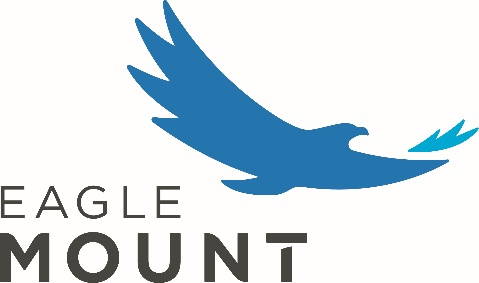 Position DescriptionPosition OverviewThe marketing intern will support Eagle Mount’s overarching marketing, branding, and engagement strategy. This is an amazing opportunity for an individual interested in learning more about the many facets of marketing and branding through the lens of a nonprofit. This internship offers hands-on experience and an opportunity to gain new skills and work with wonderful people. This is an unpaid internship position with a flexible schedule, which may include weekends and evenings, based on needs. College credit eligibility must be determined by your academic advisor, but Eagle Mount is happy to work with you to structure this internship for credit. The intern will be expected to work off-site and in the office as needed. The intern will report to the Marketing and Engagement Manager and will work closely with other staff members and volunteers. ResponsibilitiesAll Eagle Mount employees and interns must:Adhere to all Eagle Mount policies, procedures, and guidelines; maintain confidentiality of all participants and volunteersRepresent Eagle Mount in a professional and courteous mannerSupport and advocate for the organization and its affiliated programs and partnersMaintain healthy relationships with Eagle Mount community (participants, volunteers, vendors, staff)Exhibit patience, respect for others, appropriate stress management, a desire to learn and growIn this role, you will:Create and post on behalf of Eagle Mount through Instagram and FacebookDraft marketing/engagement emails to be sent to a variety of different audiencesAssist in direct mail campaigns to prospective donorsAssist with small graphic design projectsEngage with potential volunteers and participants at tabling eventsAssist in data hygiene and upkeepAssist with miscellaneous Eagle Mount tasks as neededRequirementsPart-time: May – September 2024 (dates can be flexible)Must have reliable transportationQualificationsInterested in the mission of Eagle Mount and the work of nonprofit organizationsOrganizational skills to manage multiple tasksAttention to detail Creative and positive, with great people skillsA motivated self-starter able to work with minimal supervision and is highly reliableStrong verbal and written communication skills Ability to work both independently and as a part of a team If you are interested in this position, please email our Marketing and Engagement Manager at mrabidue@eaglemount.org with a resume. Thank you for your consideration! By helping us carry our mission and vision, you will have an opportunity to make a real impact, while developing both personally and professionally. 